lp.Nr inwentarzowyAutorRok wydanialp.Nr inwentarzowyTytułWydawca1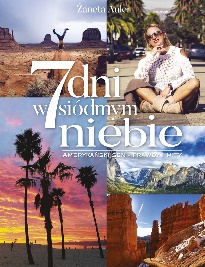 58482Auler, Żanetacopyright 2019.1584827 dni w siódmym niebie :Edipresse Kolekcje,2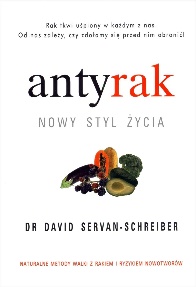 58483Servan-Schreiber, David2019.258483Antyrak :Wydawnictwo Albatros Andrzej Kuryłowicz,3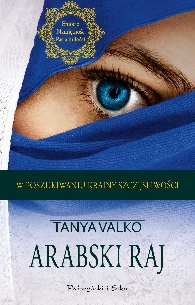 58484Valko, Tanya2019.358484Arabski raj /Prószyński i S-ka - Prószyński Media,4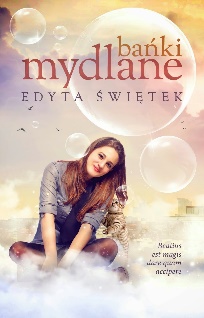 58487Świętek, Edytacopyright 2019.458487Bańki mydlane /Replika,5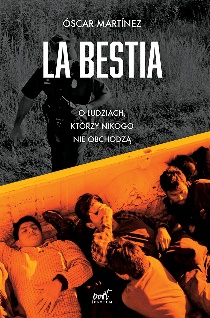 58490Martínez, Oscar2019.558490Bestia :Sonia Draga,6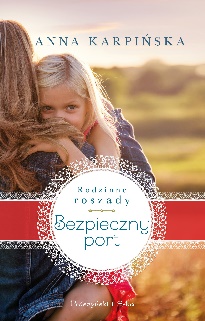 58491Karpińska, Anna2019.658491Bezpieczny port /Prószyński Media,7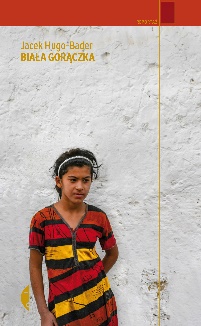 58493Hugo-Bader, Jacek2019.758493Biała gorączka /Wydawnictwo Czarne,8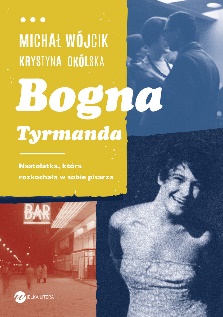 58495Wójcik, Michałcopyright 2019.858495Bogna Tyrmanda :Wielka Litera,9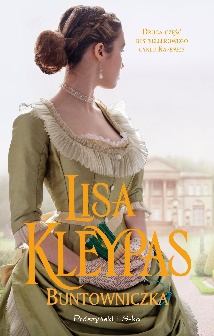 58496Kleypas, Lisa2019.958496Buntowniczka /Proszyński i S-ka - Prószyński Media,10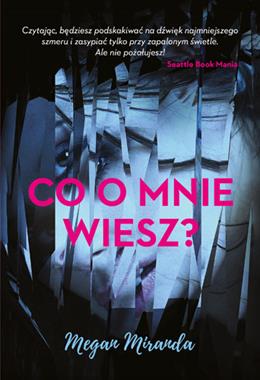 58498Miranda, Megan.2019.1058498Co o mnie wiesz? /Chilli Books - Społeczny Instytut Wydawniczy Znak,11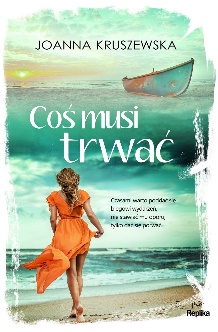 58499Kruszewska, Joannacopyright 2019.1158499Coś musi trwać /Wydawnictwo Replika,12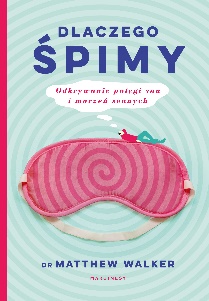 58500Walker, Matthew2019.1258500Dlaczego śpimy :Wydawnictwo Marginesy,13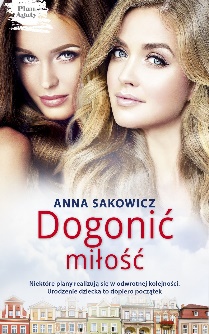 58501Sakowicz, Annacopyright 2019.1358501Dogonić miłość /Edipresse Polska,14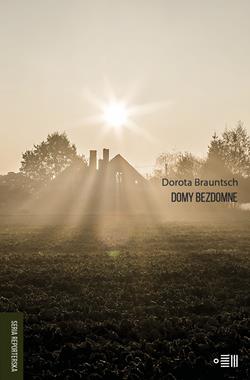 58502Brauntsch, Dorota2019.1458502Domy bezdomne /Wydawnictwo Dowody na Istnienie,15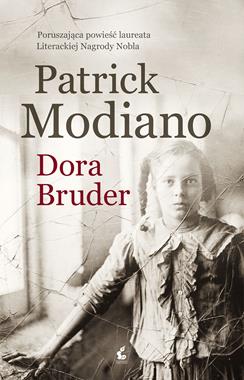 58503Modiano, Patrick2019.1558503Dora Bruder /Sonia Draga,16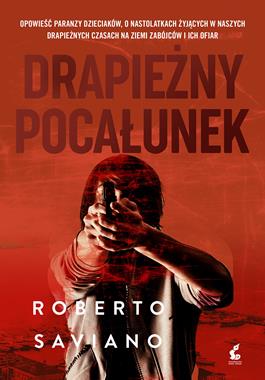 58504Saviano, Roberto2019.1658504Drapieżny pocałunek /Wydawnictwo Sonia Draga,17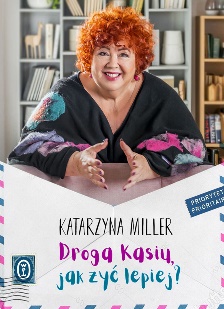 58505Miller, Katarzyna2019.1758505Droga Kasiu, jak żyć lepiej? /Wydawnictwo Literackie,18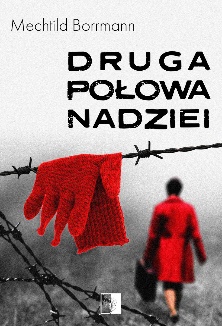 58506Borrmann, Mechtild2019.1858506Druga połowa nadziei /Wydawnictwo NieZwykłe,19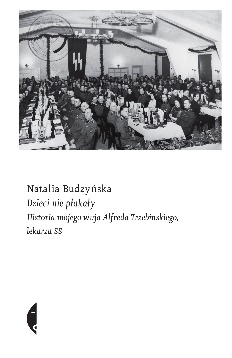 58508Budzyńska, Natalia2019.1958508Dzieci nie płakały :Wydawnictwo Czarne,20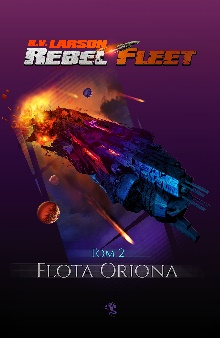 58510Larson, B. V.2019.2058510Flota Oriona /Drageus Publishing House,21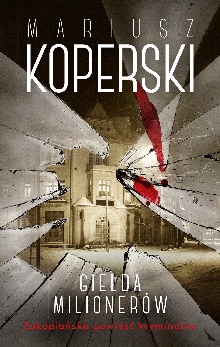 58512Koperski, Mariusz2019.2158512Giełda milionerów /Muza,22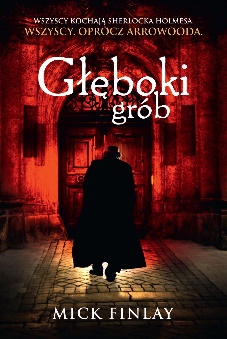 58513Finlay, Mick2019.2258513Głęboki grób /HarperCollins Polska,23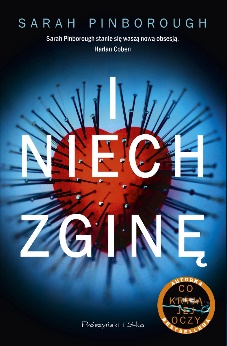 58514Pinborough, Sarah2019.2358514I niech zginę /Prószyński Media,24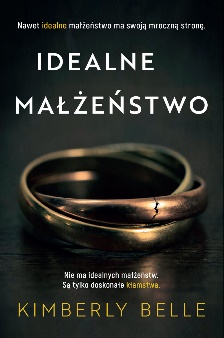 58515Belle, Kimberly2019.2458515Idealne małżeństwo /Wydawnictwo Filia,25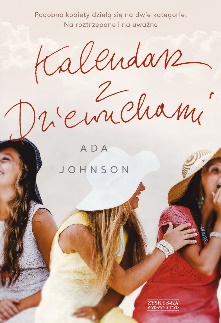 58517Johnson, Ada.copyright 2019.2558517Kalendarz z Dziewuchami /Zysk i S-ka Wydawnictwo,26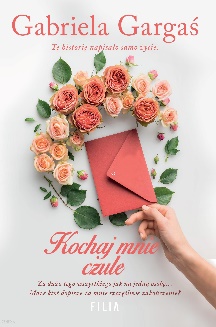 58519Gargaś, Gabriela20192658519Kochaj mnie czule /Wydawnictwo Filia,27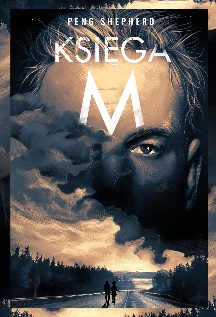 58521Shepherd, Pengcopyright 2019.2758521Księga M /Burda Książki,28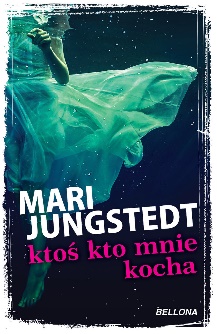 58523Jungstedt, Maricopyright © 2019.2858523Ktoś kto mnie kocha /Bellona,29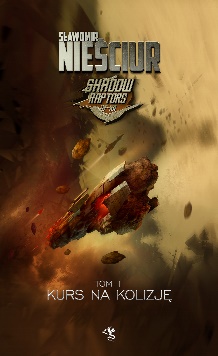 58524Nieściur, Sławomircopyright 2019.2958524Kurs na kolizję /Drageus Publishing House,30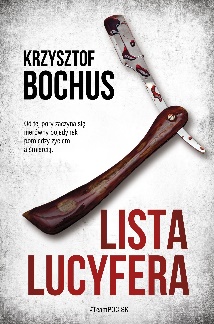 58525Bochus, Krzysztofcopyright 2019.3058525Lista Lucyfera /Agencja Wydawniczo-Reklamowa Skarpa Warszawska,31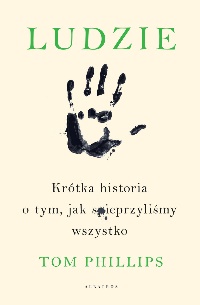 58526Philips, Tom2019.3158526Ludzie :Wydawnictwo Albatross,32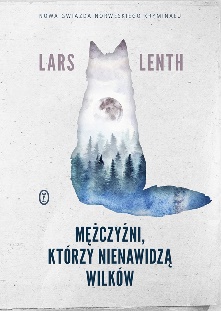 58528Lenth, Lars2019.3258528Mężczyźni, którzy nienawidzą wilków /Wydawnictwo Literackie ;33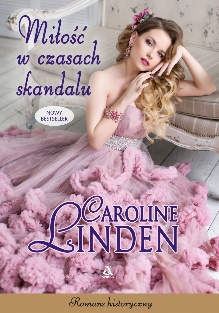 58530Linden, Caroline2019.3358530Miłość w czasach skandalu /Wydawnictwo Amber,34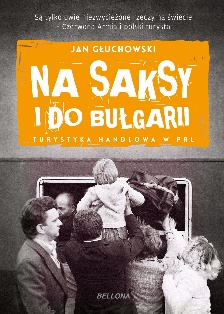 58533Głuchowski, Jancopyright 2019.3458533Na saksy i do Bułgarii :Bellona,35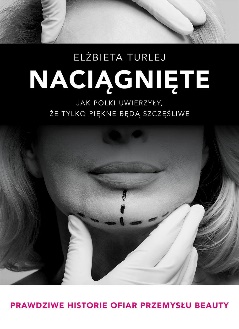 58534Turlej, Elżbieta2019.3558534Naciągnięte :Ringier Axel Springer Polska,36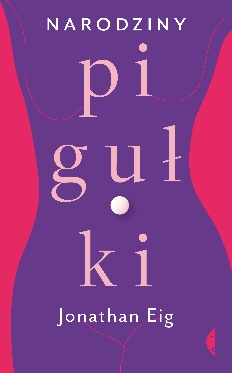 58537Eig, Jonathan2019.3658537Narodziny pigułki /Wydawnictwo Czarne,37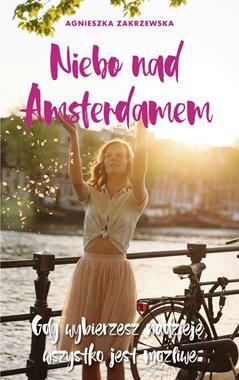 58538Zakrzewska, Agnieszka2019.3758538Niebo nad Amsterdamem /Edipresse,38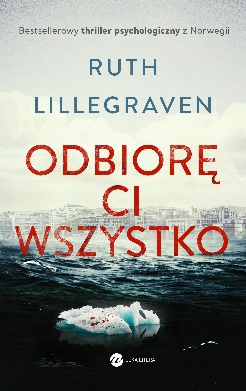 58541Lillegraven, Ruthcopyright 2019.3858541Odbiorę ci wszystko /Wielka Litera,39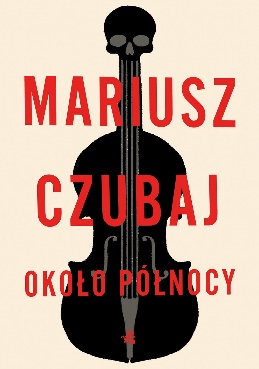 58544Czubaj, Mariusz2019.3958544Około północy /Wydawnictwo W.A.B. - Grupa Wydawnicza Foksal,40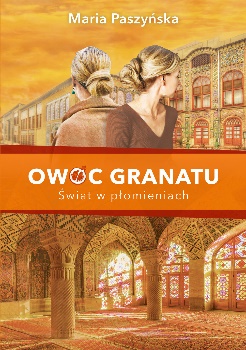 58546Paszyńska, Mariacopyright 2019.4058546Świat w płomieniach /Książnica - Oddział Publicat,41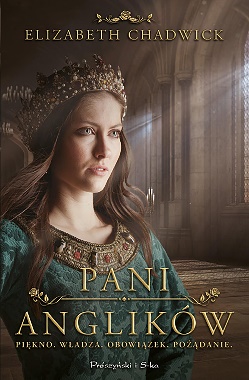 58547Chadwick, Elizabeth2019.4158547Pani Anglików :Prószyński Media,42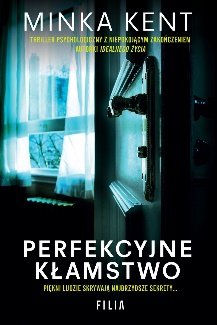 58548Kent, Minka2019.4258548Perfekcyjne kłamstwo /Wydawnictwo Filia,43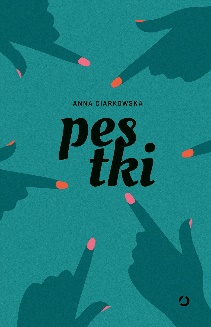 58550Ciarkowska, Anna2019.4358550Pestki /Wydawnictwo Otwarte,44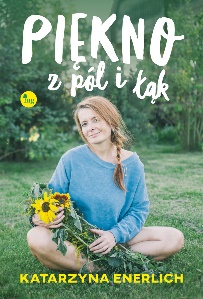 58552Enerlich, Katarzynacopyright 2018.4458552Piękno z pól i łąk /Wydawnictwo MG,45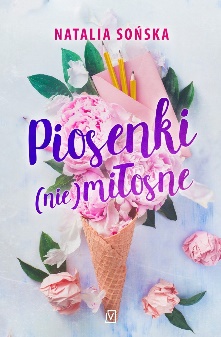 58553Sońska, Nataliacopyright 2019.4558553Piosenki (nie)miłosne /Czwarta Strona - Grupa Wydawnictwa Poznańskiego,46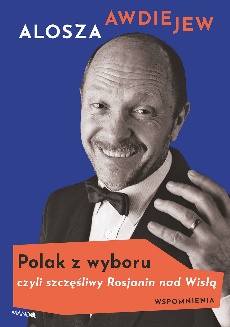 58554Awdiejew, Aleksycopyright 2019.4658554Polak z wyboru czyli Szczęśliwy Rosjanin nad Wisłą :Mando - Wydawnictwo WAM,47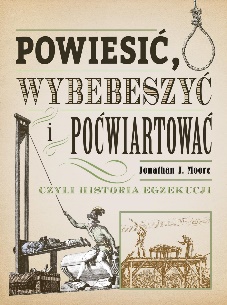 58556Moore, Jonathan J.2019.4758556Powiesić, wybebeszyć i poćwiartować czyli Historia egzekucji /Społeczny Instytut Wydawniczy Znak ; Znak Horyzont,48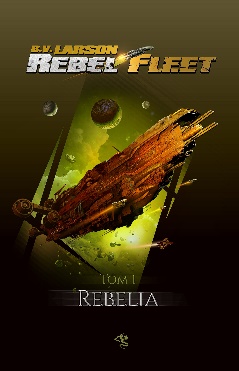 58559Larson, B.V.2019.4858559Rebelia /Drageus Publishing House,49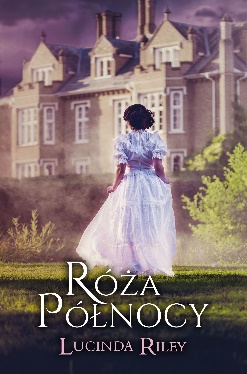 58560Riley, Lucinda2019.4958560Róża Północy /Albatros,50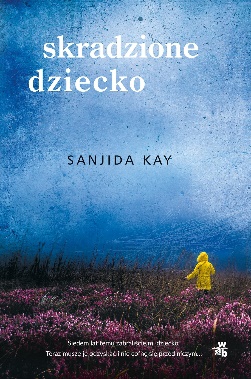 58562Kay, Sanjida2019.5058562Skradzione dziecko /W.A.B. - Grupa Wydawnicza Foksal,51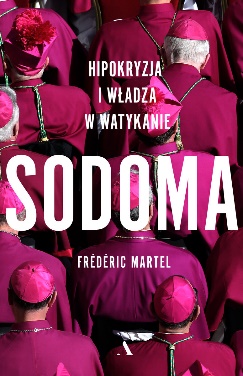 58563Martel, Frédéric2019.5158563Sodoma :Wydawnictwo Agora,52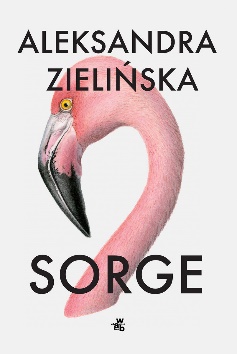 58564Zielińska, Aleksandra2019.5258564Sorge /Wydawnictwo W.A.B. - Grupa Wydawnicza Foksal,53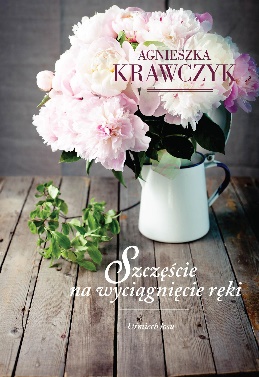 58566Krawczyk, Agnieszka2019.5358566Szczęście na wyciągnięcie ręki /Wydawnictwo Filia,54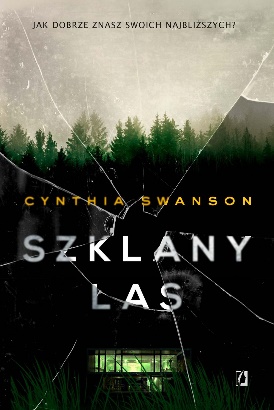 58567Swanson, Cynthia2019.5458567Szklany las /Wydawnictwo Kobiece Łukasz Kierus,55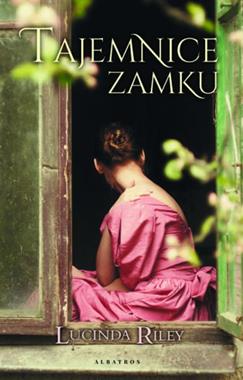 58569Riley, Lucinda2019.5558569Tajemnice zamku /Wydawnictwo Albatros Andrzej Kuryłowicz,56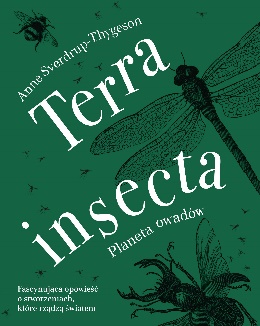 58570Sverdrup-Thygeson, Anne2019.5658570Terra insecta :Znak Literanova - Społeczny Instytut Wydawniczy Znak,57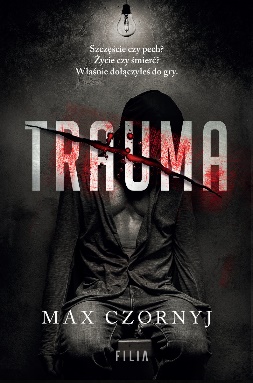 58573Czornyj, Maksymilian2019.5758573Trauma /Wydawnictwo Filia,58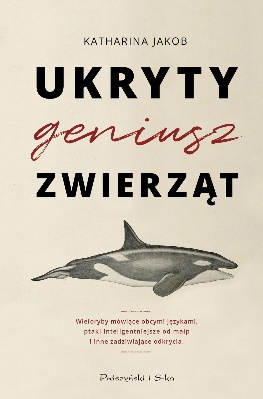 58574Jakob, Katharina2019.5858574Ukryty geniusz zwierząt :Prószyński i S-ka,59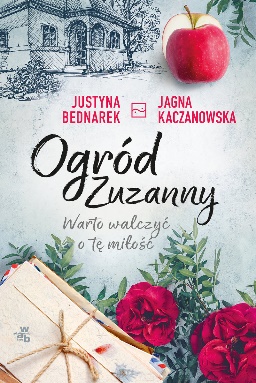 58577Bednarek, Justyna2019.5958577Warto walczyć o tę miłość /Grupa Wydawnicza Foksal; Wydawnictwo W.A.B,60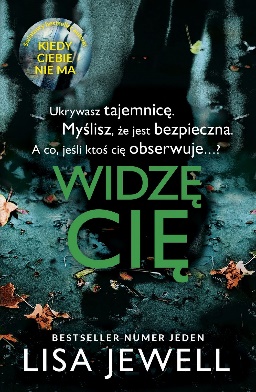 58578Jewell, Lisacopyright 2019.6058578Widzę cię /Edipresse Kolekcje,61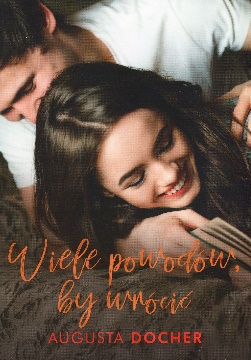 58579Majewska, Beata2019.6158579Wiele powodów, by wrócić /OMG Books - Społeczny Instytyt Wydawniczy Znak,62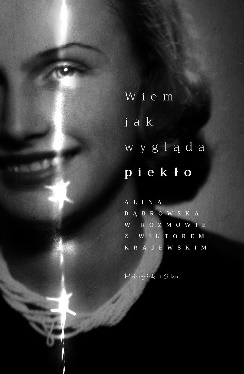 58580Dąbrowska, Alina2019.6258580Wiem jak wygląda piekło /Prószyński i S-ka - Prószyński Media,63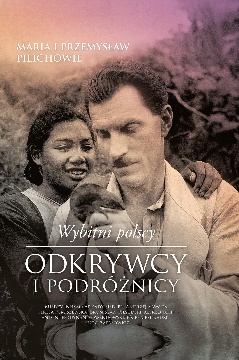 58581Pilich, Maria2018.6358581Wybitni polscy odkrywcy i podróżnicy /Muza Sport i Turystyka,64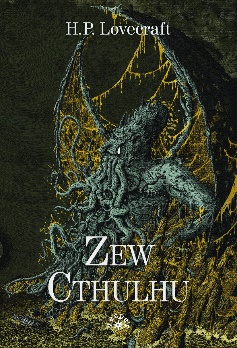 58582Lovecraft, H. P.2019.6458582Zew Cthulhu /Vesper,65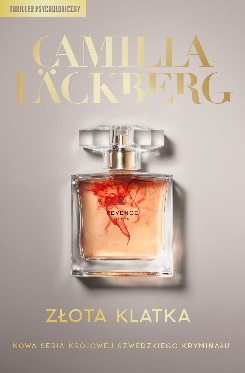 58583Läckberg, Camilla (1974- ).2019.6558583Złota klatkaWydawnictwo Czarna Owca,66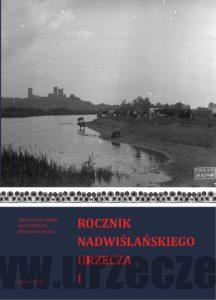 58586Rocznik Nadwiślańskiego Urzecza.copyright 2018.6658586Rocznik Nadwiślańskiego Urzecza.Towarzystwo Opieki nad Zabytkami. Oddział (Czersk),67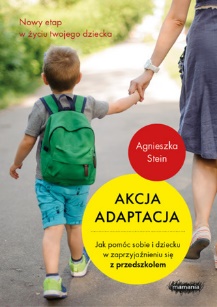 58588Stein, Agnieszka[2019].6758588Akcja adaptacja :Mamania - Grupa Wydawnicza Relacja,68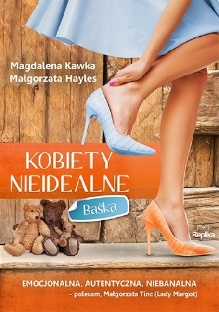 58590Kawka, Magdalena2019.6858590Baśka /Wydawnictwo Replika,69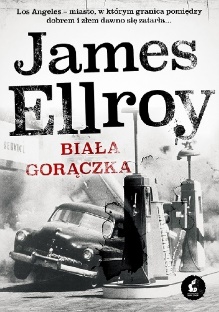 58592Ellroy, James2015.6958592Biała gorączka /Wydawnictwo Sonia Draga,70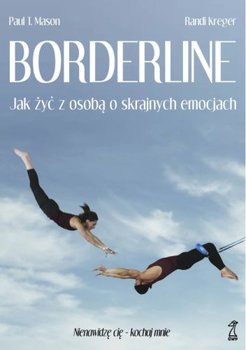 58593Mason, Paul T.2019.7058593Borderline :Gdańskie Wydawnictwo Psychologiczne,71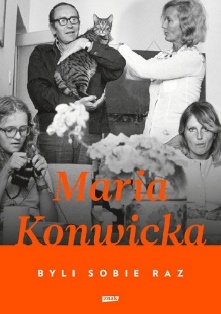 58595Konwicka, Maria2019.7158595Byli sobie raz /Społeczny Instytut Wydawniczy Znak,72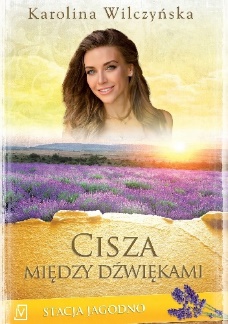 58597Wilczyńska, Karolinacopyright 2019.7258597Cisza między dźwiękami /Czwarta Strona - Grupa Wydawnictwa Poznańskiego,73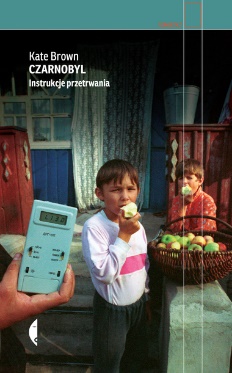 58598Brown, Kate2019.7358598Czarnobyl :Wydawnictwo Czarne,75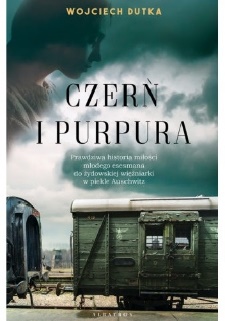 58599Dutka, Wojciech2019.7558599Czerń i purpura /Wydawnictwo Albatros,76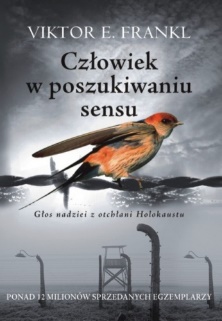 58600Frankl, Viktor E.2017.7658600Człowiek w poszukiwaniu sensu /Wydawnictwo Czarna Owca,77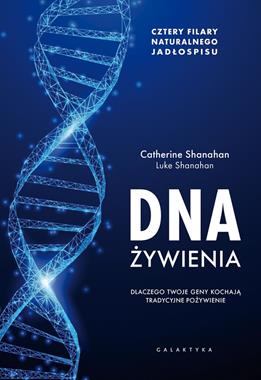 58602Shanahan, Catherinecopyright 2019.7758602DNA żywienia :Galaktyka,78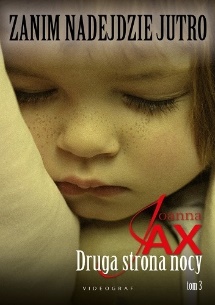 58603Jax, Joanna2019.7858603Druga strona nocy /Wydawnictwa Videograf,79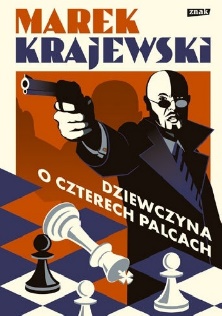 58604Krajewski, Marek2019.7958604Dziewczyna o czterech palcach /Znak,80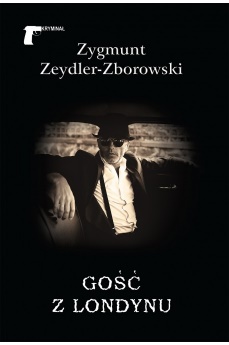 58609Zeydler-Zborowski, Zygmunt2019.8058609Gość z Londynu /Wydawnictwo LTW,81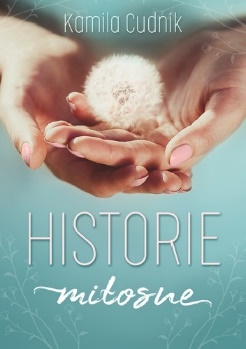 58611Cudnik, Kamilacopyright 2019.8158611Historie miłosne /Zysk i S-ka Wydawnictwo,82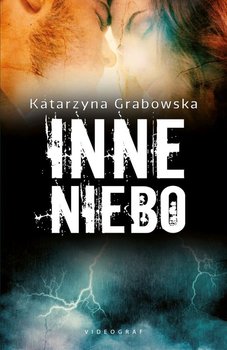 58612Grabowska, Katarzyna2019.8258612Inne niebo /Wydawnictwa Videograf,83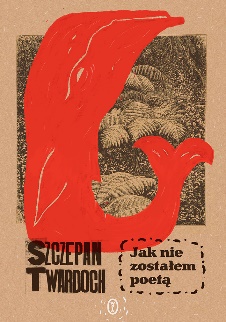 58614Twardoch, Szczepan2019.8358614Jak nie zostałem poetą /Wydawnictwo Literackie,84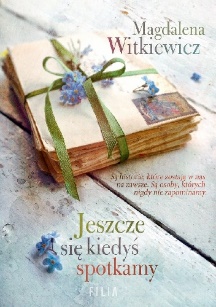 58615Witkiewicz, Magdalena2019.8458615Jeszcze się kiedyś spotkamy /Wydawnictwo Filia,85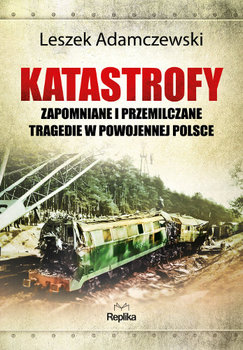 58616Adamczewski, Leszekcopyright 2019.8558616Katastrofy :Wydawnictwo Replika,86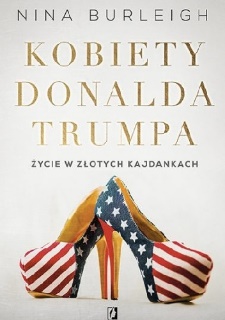 58617Burleigh, Nina2019.8658617Kobiety Donalda Trumpa :Wydawnictwo Kobiece Łukasz Kierus,87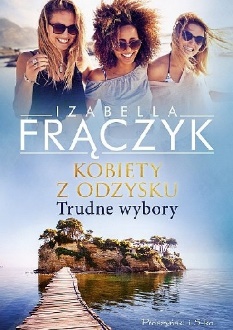 58618Frączyk, Izabella2019.8758618Trudne wybory /Prószyński i S-ka,88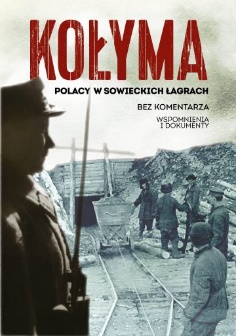 58620Kołyma :copyright 2019.8858620Kołyma :Zona Zero,89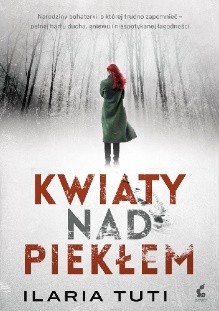 58622Tuti, Ilaria2019.8958622Kwiaty nad piekłem /Wydawnictwo Sonia Draga,90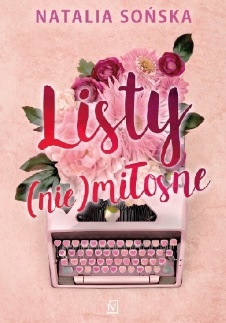 58623Sońska, Nataliacopyright 2018.9058623Listy (nie)miłosne /Czwarta Strona - Grupa Wydawnictwa Poznańskiego,91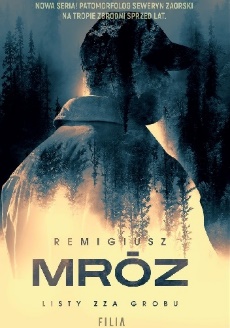 58624Mróz, Remigiusz2019.9158624Listy zza grobu /Filia,92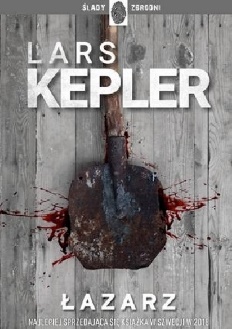 58625Kepler, Larscopyright 2019.9258625ŁazarzWydawnictwo Dolnośląskie - Publicat. Oddział,93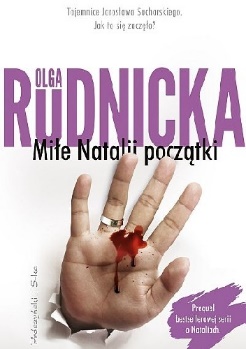 58628Rudnicka, Olga2019.9358628Miłe Natalii początki /Prószyński i S-ka - Prószyński Media,94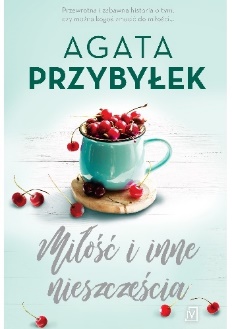 58629Przybyłek, Agata2019.9458629Miłość i inne nieszczęścia /Czwarta Strona-Grupa Wydawnictwa Poznańskiego,95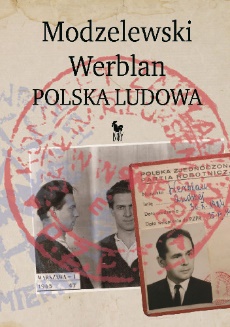 58630Modzelewski, Karolcopyright 2017.9558630Polska Ludowa /Wydawnictwo Iskry,96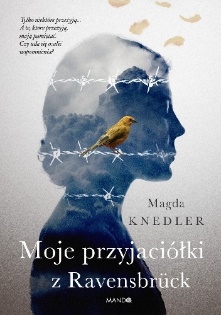 58631Knedler, Magdalena.copyright 2019.9658631Moje przyjaciółki z Ravensbrück /Mando - Wydawnictwo WAM,97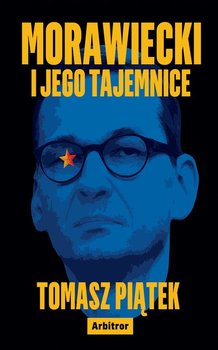 58633Piątek, Tomaszcopyright 2019.9758633Morawiecki i jego tajemnice /Wydawnictwo Arbitror,98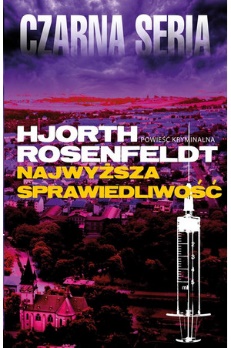 58636Hjorth, Michael2019.9858636Najwyższa sprawiedliwość /Czarna Owca,99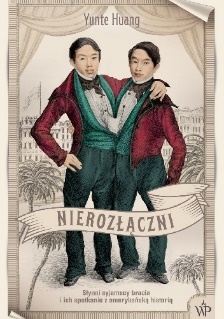 58640Huang, Yuntecopyright 2019.9958640Nierozłączni /Wydawnictwo Poznańskie,100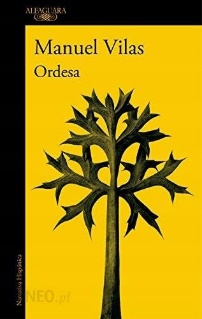 58642Vilas, Manuel2019.10058642Ordesa /Dom Wydawniczy Rebis,101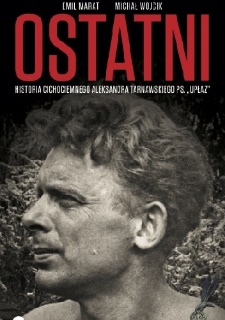 58643Marat, Emilcop. 2016.10158643Ostatni :Wielka Litera,102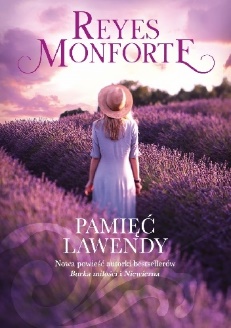 58645Monforte, Reyescopyright 2019.10258645Pamięć lawendy /Wydawnictwo WAM,103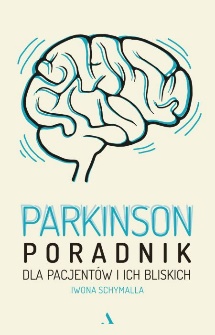 58647Schymalla, Iwona2019.10358647Parkinson :Fundacja Parkinsona,104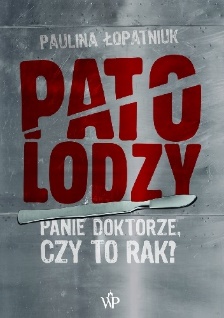 58648Łopatniuk, Paulinacopyright 2019.10458648Patolodzy /Wydawnictwo Poznańskie,105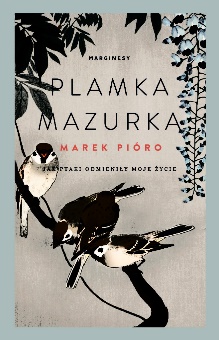 58652Pióro, Marek2019.10558652Plamka mazurka :Wydawnictwo Marginesy,106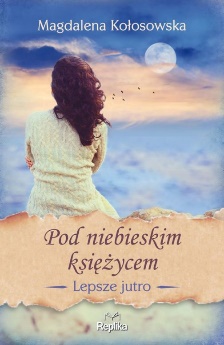 58653Kołosowska, Magdalena2019.10658653Pod niebieskim księżycem /Wydawnictwo Replika,107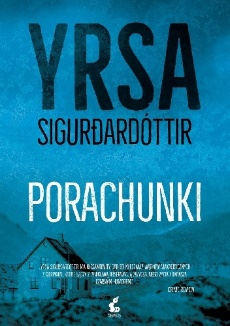 58658Yrsa Sigurðardóttir2019.10758658Porachunki /Wydawnictwo Sonia Draga,108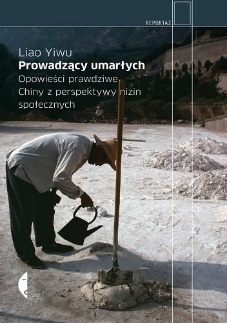 58660Liao, Yiwu2019.10858660Prowadzący umarłych :Wydawnictwo Czarne,109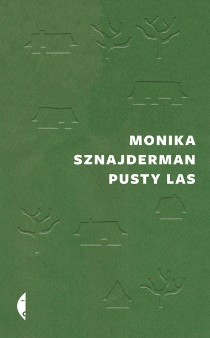 58661Sznajderman, Monika2019.10958661Pusty las /Wydawnictwo Czarne,110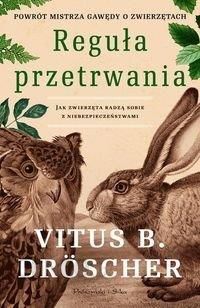 58662Dröscher, Vitus B.2018.11058662Reguła przetrwania /Prószyński i S-ka - Prószyński Media,111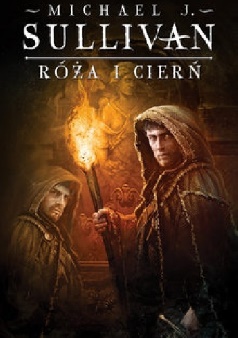 58664Sullivan, Michael J.2018.11158664Róża i cierń /Wydawnictwo Mag,112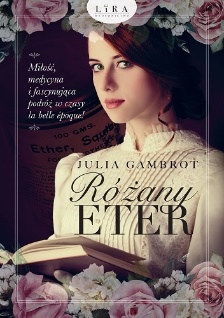 58665Gambrot, Julia.2019.11258665Różany eter /Wydawnictwo Lira,113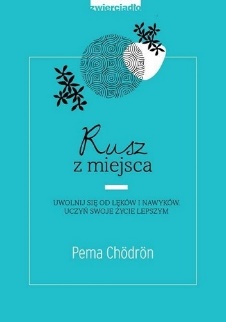 58666Chödrön, Pemacopyright 2019.11358666Rusz z miejsca :Wydawnictwo Zwierciadło,114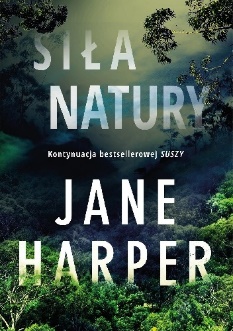 58668Harper, Jane2019.11458668Siła natury /Wydawnictwo Czarna Owca,115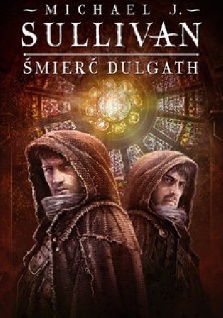 58671Sullivan, Michael J.Wydawnictwo Mag,11558671Śmierć Dulgath /Wydawnictwo Mag,116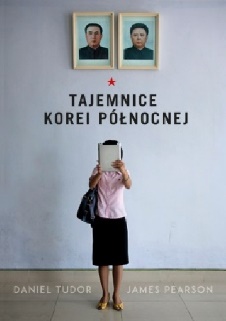 58674Tudor, Daniel201911658674Tajemnice Korei Północnej /Wydawnictwo W.A.B. - Grupa Wydawnicza Foksal,117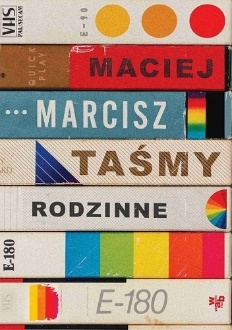 58675Marcisz, Maciej2019.11758675Taśmy rodzinne /Wydawnictwo W.A.B. - Grupa Wydawnicza Foksal,118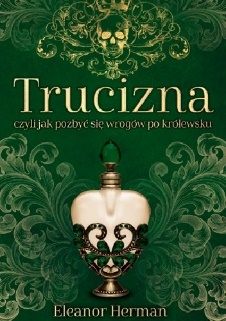 58677Herman, Eleanor2019.11858677Trucizna czyli Jak pozbyć się wrogów po królewsku /Znak Horyzont - Społeczny Instytut Wydawniczy Znak,119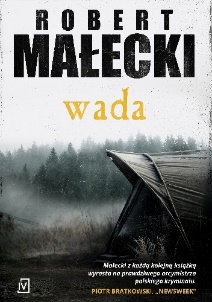 58680Małecki, Robert2019.11958680WadaCzwarta Strona-Grupa Wydawnictwa Poznańskiego,120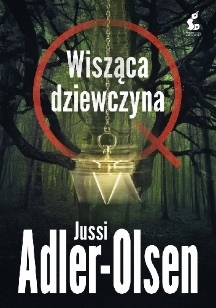 58682Adler-Olsen, Jussi2019.12058682Wisząca dziewczyna /Wydawnictwo Sonia Draga,121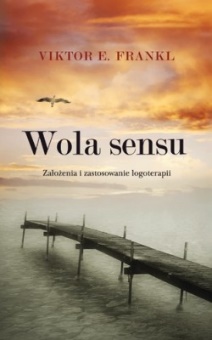 58685Frankl, Viktor E. (1905-1997).2018.12158685Wola sensu :Wydawnictwo Czarna Owca,122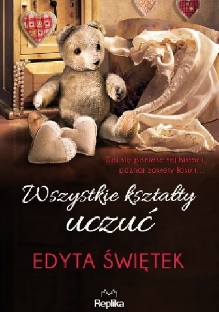 58688Świętek, Edytacop. 2016.12258688Wszystkie kształty uczuć /Wydawnictwo Replika,123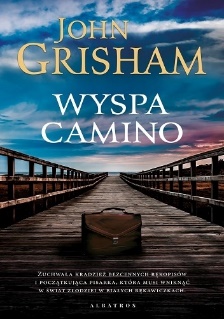 58690Grisham, John2019.12358690Wyspa Camino /Wydawnictwo Albatros,124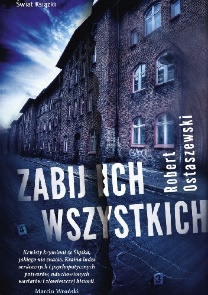 58691Ostaszewski, Robert2019.12458691Zabij ich wszystkich /Świat Książki,125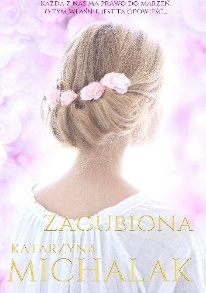 58693Michalak, Katarzynacopyright 2019.12558693Zagubiona /Wydawnictwo Mazowieckie],126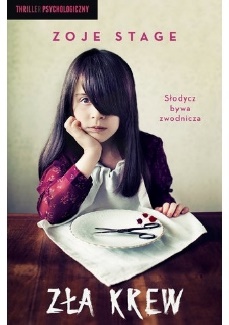 58695Stage, Zoje2019.12658695Zła krew /Wydawnictwo Czarna Owca,127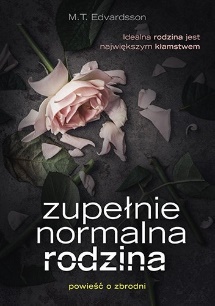 58696Edvardsson, M.T.2019.12758696Zupełnie normalna rodzina /Społeczny Instytut Wydawniczy Znak - Litera Nova,128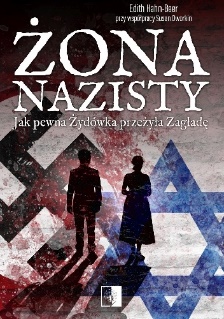 58697Hahn-Beer, Edith2019.12858697Żona nazisty :Wydawnictwo NieZwykłe,